Inam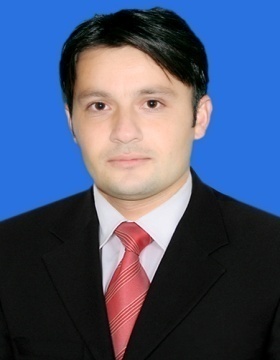 Inam.354356@2freemail.com 	Objective	To perform at my level best in a challenging and demanding situations where I can prove myself as a crucial part of the team. My goal is to become associated with a company where I can utilize my potential and energy to gain further experience while enhancing the company’s productivity and reputation.Education2014	Bachelor of Computer Science (BSCS) in System Software	Federal Urdu University of Art, Science and Technology, Islamabad 2008	DAE TelecommunicationKhyber Institute Of Technology Peshawar (BTE Peshawar) 2004     SECONDARY SCHOOL CERTIFICATE (MATRIC) in ScienceGovt High School Bahadur Khel(BISE Kohat)   Experience & InternshipNausal Technologies:Assistant Manager February 2016 – February 2017Job Responsibilities:Assist the manager in organizing, planning and implementing strategiesSupervise and motivate staffCommunicate with clients and evaluate their needs and specificationsDocumentationNausal Technologies:Web DeveloperDecember 2014 –January 2016Job Responsibilities:Word Press Site DevelopmentWord Press Plugin CustomizationPSD to HTML Conversion Using BootstrapPSD to Word Press DevelopmentFreelancer:Freelancer at freelancer.comJanuary 2015 – PresentSkillsMicrosoft OfficeMicrosoft word, Power Point ,Excel , Access and VisioMicrosoft Visual StudioMicrosoft SQL serverDream ViewerMy SQLProgramming SkillsWeb DevelopmentWord Press DevelopmentBootstrap /HTML5/ CSS3PHP/ MY SQLJavaScript / AjaxJQueryInterpersonal SkillsSelf-starter& ability to work under pressure and stress.Well-structured approach in tackling Outages or troubleshooting Encompass an excellent concept of communication.Good co-ordination skills to work as a team member as well as a team lead.Result oriented.Quickly perceive and implements with the desired output.ReferenceReferences can be provided upon requests. 